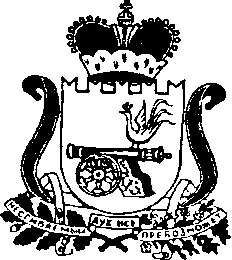 СОВЕТ ДЕПУТАТОВ ОЗЕРНЕНСКОГО ГОРОДСКОГО ПОСЕЛЕНИЯДУХОВЩИНСКОГО РАЙОНА СМОЛЕНСКОЙ ОБЛАСТИР Е Ш Е Н И Еот  25 февраля  2022 года                                                                           № 4 Об утверждении индикативных показателей, применяемых при осуществлении муниципального контроля на автомобильном транспорте, городском наземном электрическом транспорте и в дорожном хозяйстве в границах населенных пунктов Озерненского городского поселения Духовщинского района Смоленской областиВ соответствии с частью 5 статьи 30 Федерального закона от 31 июля 2020 года № 248-ФЗ «О государственном контроле (надзоре) и муниципальном контроле в Российской Федерации», Федеральным законом от 6 октября 2003 года № 131-ФЗ «Об общих принципах организации местного самоуправления в Российской Федерации», Положения о муниципальном контроле на автомобильном транспорте, городском наземном электрическом транспорте и в дорожном хозяйстве в границах населенных пунктов Озерненского городского поселения Духовщинского района Смоленской области, утвержденного решением Совета депутатов Озерненского городского поселения Духовщинского района Смоленской области  от 12.11.2021 № 40, Уставом Озерненского городского поселения Духовщинского района Смоленской области, рассмотрев материалы, представленные Администрацией Озерненского городского поселения Духовщинского района Смоленской области, заслушав решение постоянной комиссии по социальным и правовым вопросам, Совет депутатов Озерненского городского поселения Духовщинского района Смоленской области          РЕШИЛ:1. Утвердить индикативные показатели, применяемые при осуществлении муниципального контроля на автомобильном транспорте, городском наземном электрическом транспорте и в дорожном хозяйстве в границах населенных пунктов в границах населенных пунктов Озерненского городского поселения Духовщинского района Смоленской области, согласно приложению.2. Обнародовать настоящее решение путем размещения на информационном стенде Администрации Озерненского городского поселения Духовщинского района Смоленской области, а также разместить на  официальном сайте Администрации Озерненского городского поселения Духовщинского района Смоленской области в информационно-телекоммуникационной сети «Интернет» (http://ozerniy.admin-smolensk.ru/).3. Настоящее решение вступает в силу с 1 марта 2022 года, за исключением пунктов 16, 17, 18 индикативных показателей, применяемых при осуществлении муниципального контроля на автомобильном транспорте, городском наземном электрическом транспорте и в дорожном хозяйстве в границах населенных пунктов в границах населенных пунктов Озерненского городского поселения Духовщинского района Смоленской области.4. Пункты 16, 17, 18 индикативных показателей, применяемых при осуществлении муниципального контроля на автомобильном транспорте, городском наземном электрическом транспорте и в дорожном хозяйстве в границах населенных пунктов в границах населенных пунктов Озерненского городского поселения Духовщинского района Смоленской области, вступают в силу с 1 января 2023 года.Председатель Совета депутатов              Глава муниципального образованияОзерненского городского поселения       Озерненского городского поселенияДуховщинского района                             Духовщинского районаСмоленской области                                  Смоленской области                           А.Е. Ильющенков                                        Е.А. ВиноградоваПриложениек решению Совета депутатовОзерненского городского поселения Духовщинского района Смоленской областиот 25 февраля  2022 года № 4ИНДИКАТИВНЫЕ ПОКАЗАТЕЛИ,применяемые при осуществлении муниципального контроля на автомобильном транспорте, городском наземном электрическом транспорте и в дорожном хозяйстве в границах населенных пунктов Озерненского городского поселения Духовщинского района Смоленской областиПри осуществлении Администрацией Озерненского городского поселения Духовщинского района Смоленской области муниципального контроля на автомобильном транспорте, городском наземном электрическом транспорте и в дорожном хозяйстве в границах населенных пунктов Озерненского городского поселения Духовщинского района Смоленской области устанавливаются следующие индикативные показатели:1) количество внеплановых контрольных мероприятий, проведенных за отчетный период;2) количество внеплановых контрольных мероприятий, проведенных на основании выявления соответствия объекта контроля параметрам, утвержденным индикаторами риска нарушения обязательных требований, или отклонения объекта контроля от таких параметров, за отчетный период;3) общее количество контрольных мероприятий с взаимодействием, проведенных за отчетный период;4) количество контрольных мероприятий с взаимодействием по каждому виду контрольных мероприятий, проведенных за отчетный период;5) количество контрольных мероприятий, проведенных с использованием средств дистанционного взаимодействия, за отчетный период;6) количество обязательных профилактических визитов, проведенных за отчетный период;7) количество предостережений о недопустимости нарушения обязательных требований, объявленных за отчетный период;8) количество контрольных мероприятий, по результатам которых выявлены нарушения обязательных требований, за отчетный период;9) количество контрольных мероприятий, по итогам которых возбуждены дела об административных правонарушениях, за отчетный период;10) сумма административных штрафов, наложенных по результатам контрольных мероприятий, за отчетный период;11) количество направленных в органы прокуратуры заявлений о согласовании проведения контрольных мероприятий, за отчетный период;12) количество направленных в органы прокуратуры заявлений о согласовании проведения контрольных мероприятий, по которым органами прокуратуры отказано в согласовании, за отчетный период;13) общее количество учтенных объектов контроля на конец отчетного периода;14) количество учтенных контролируемых лиц на конец отчетного периода;15) количество учтенных контролируемых лиц, в отношении которых проведены контрольные мероприятия, за отчетный период;16) общее количество жалоб, поданных контролируемыми лицами
в досудебном порядке за отчетный период;17) количество жалоб, в отношении которых контрольным органом был нарушен срок рассмотрения, за отчетный период;18) количество жалоб, поданных контролируемыми лицами в досудебном порядке, по итогам рассмотрения, которых принято решение о полной либо частичной отмене решения контрольного органа, либо о признании действий (бездействий) должностных лиц контрольных органов недействительными, за отчетный период;19) количество исковых заявлений об оспаривании решений, действий (бездействий) должностных лиц контрольных органов, направленных контролируемыми лицами в судебном порядке, за отчетный период;20) количество исковых заявлений об оспаривании решений, действий (бездействий) должностных лиц контрольных органов, направленных контролируемыми лицами в судебном порядке, по которым принято решение
об удовлетворении заявленных требований, за отчетный период;21) количество контрольных мероприятий, проведенных с грубым нарушением требований к организации и осуществлению государственного контроля и результаты которых были признаны недействительными и (или) отменены, за отчетный период.СОВЕТ ДЕПУТАТОВ ОЗЕРНЕНСКОГО ГОРОДСКОГО ПОСЕЛЕНИЯДУХОВЩИНСКОГО РАЙОНА СМОЛЕНСКОЙ ОБЛАСТИР Е Ш Е Н И Еот 25 февраля 2022 года                                                                           №   5 Об утверждении индикативных показателей, применяемых при осуществлении муниципального земельного контроля в границах Озерненского городского поселения Духовщинского района Смоленской областиВ соответствии с частью 5 статьи 30 Федерального закона от 31 июля 2020 года № 248-ФЗ «О государственном контроле (надзоре) и муниципальном контроле в Российской Федерации», Федеральным законом от 6 октября 2003 года № 131-ФЗ «Об общих принципах организации местного самоуправления в Российской Федерации», Положения о муниципальном земельном контроле в границах Озерненского городского поселения Духовщинского района Смоленской области, утвержденного решением Совета депутатов Озерненского городского поселения Духовщинского района Смоленской области  от 12.11.2021 № 39, Уставом Озерненского городского поселения Духовщинского района Смоленской области, рассмотрев материалы, представленные Администрацией Озерненского городского поселения Духовщинского района Смоленской области, заслушав решение постоянной комиссии по социальным и правовым вопросам, Совет депутатов Озерненского городского поселения Духовщинского района Смоленской области        РЕШИЛ:1. Утвердить индикативные показатели, применяемые при осуществлении муниципального земельного контроля в границах Озерненского городского поселения Духовщинского района Смоленской области, согласно приложению.2. Обнародовать настоящее решение путем размещения на информационном стенде Администрации Озерненского городского поселения Духовщинского района Смоленской области, а также разместить на официальном сайте Администрации Озерненского городского поселения Духовщинского района Смоленской области в информационно-телекоммуникационной сети «Интернет» (http://ozerniy.admin-smolensk.ru/).3. Настоящее решение вступает в силу с 1 марта 2022 года, за исключением пунктов 18, 19, 20 индикативных показателей, применяемых при осуществлении муниципального земельного контроля в границах населенных пунктов Озерненского городского поселения Духовщинского района Смоленской области.4. Пункты 18, 19, 20 индикативных показателей, применяемых при осуществлении муниципального земельного контроля в границах населенных пунктов Озерненского городского поселения Духовщинского района Смоленской области, вступают в силу с 1 января 2023 года.Председатель Совета депутатов              Глава муниципального образованияОзерненского городского поселения       Озерненского городского поселенияДуховщинского района                             Духовщинского районаСмоленской области                                  Смоленской области                           А.Е. Ильющенков                                        Е.А. ВиноградоваПриложениек решению Совета депутатовОзерненского городского поселения Духовщинского района Смоленской областиот 25 февраля 2022 года № 5ИНДИКАТИВНЫЕ ПОКАЗАТЕЛИ,применяемые при осуществлении муниципального земельного контроля в границах Озерненского городского поселения Духовщинского района Смоленской областиПри осуществлении Администрацией Озерненского городского поселения Духовщинского района Смоленской области муниципального земельного контроля в границах Озерненского городского поселения Духовщинского района Смоленской области устанавливаются следующие индикативные показатели:1) количество плановых контрольных мероприятий, проведенных за отчетный период;2) количество внеплановых контрольных мероприятий, проведенных за отчетный период; 3) количество внеплановых контрольных мероприятий, проведенных на основании выявления соответствия объекта контроля параметрам, утвержденным индикаторами риска нарушения обязательных требований, или отклонения объекта контроля от таких параметров, за отчетный период;4) общее количество контрольных мероприятий с взаимодействием, проведенных за отчетный период;5) количество контрольных мероприятий с взаимодействием по каждому виду контрольных мероприятий, проведенных за отчетный период;6) количество контрольных мероприятий, проведенных с использованием средств дистанционного взаимодействия, за отчетный период;7) количество обязательных профилактических визитов, проведенных за отчетный период;8) количество предостережений о недопустимости нарушения обязательных требований, объявленных за отчетный период;9) количество контрольных мероприятий, по результатам которых выявлены нарушения обязательных требований, за отчетный период;10) количество контрольных мероприятий, по итогам которых возбуждены дела об административных правонарушениях, за отчетный период;11) сумма административных штрафов, наложенных по результатам контрольных мероприятий, за отчетный период;12) количество направленных в органы прокуратуры заявлений о согласовании проведения контрольных мероприятий, за отчетный период;13) количество направленных в органы прокуратуры заявлений о согласовании проведения контрольных мероприятий, по которым органами прокуратуры отказано в согласовании, за отчетный период;14) общее количество учтенных объектов контроля на конец отчетного периода;15) количество учтенных объектов контроля, отнесенных к категориям риска, по каждой из категории риска, на конец отчетного периода;16) количество учтенных контролируемых лиц на конец отчетного периода;17) количество учтенных контролируемых лиц, в отношении которых проведены контрольные мероприятия, за отчетный период;18) общее количество жалоб, поданных контролируемыми лицами
в досудебном порядке за отчетный период;19) количество жалоб, в отношении которых контрольным органом был нарушен срок рассмотрения, за отчетный период;20) количество жалоб, поданных контролируемыми лицами в досудебном порядке, по итогам рассмотрения, которых принято решение о полной либо частичной отмене решения контрольного органа, либо о признании действий (бездействий) должностных лиц контрольных органов недействительными, за отчетный период;21) количество исковых заявлений об оспаривании решений, действий (бездействий) должностных лиц контрольных органов, направленных контролируемыми лицами в судебном порядке, за отчетный период;22) количество исковых заявлений об оспаривании решений, действий (бездействий) должностных лиц контрольных органов, направленных контролируемыми лицами в судебном порядке, по которым принято решение
об удовлетворении заявленных требований, за отчетный период;23) количество контрольных мероприятий, проведенных с грубым нарушением требований к организации и осуществлению государственного контроля и результаты которых были признаны недействительными и (или) отменены, за отчетный период.СОВЕТ ДЕПУТАТОВ ОЗЕРНЕНСКОГО ГОРОДСКОГО ПОСЕЛЕНИЯДУХОВЩИНСКОГО РАЙОНА СМОЛЕНСКОЙ ОБЛАСТИР Е Ш Е Н И Еот 25 февраля 2022 года                                                                           № 6                                                                                    Об утверждении ключевых показателей  муниципального контроля на автомобильном транспорте, городском наземном электрическом транспорте и в дорожном хозяйстве в границах населенных пунктов Озерненского городского поселения Духовщинского района Смоленской областиВ соответствии с частью 5 статьи 30 Федерального закона от 31 июля 2020 года № 248-ФЗ «О государственном контроле (надзоре) и муниципальном контроле в Российской Федерации», Федеральным законом от 6 октября 2003 года № 131-ФЗ «Об общих принципах организации местного самоуправления в Российской Федерации», Положения о муниципальном контроле на автомобильном транспорте, городском наземном электрическом транспорте и в дорожном хозяйстве в границах населенных пунктов Озерненского городского поселения Духовщинского района Смоленской области, утвержденного решением Совета депутатов Озерненского городского поселения Духовщинского района Смоленской области  от 12.11.2021 № 40, Уставом Озерненского городского поселения Духовщинского района Смоленской области, рассмотрев материалы, представленные Администрацией Озерненского городского поселения Духовщинского района Смоленской области, заслушав решение постоянной комиссии по социальным и правовым вопросам, Совет депутатов Озерненского городского поселения Духовщинского района Смоленской области        РЕШИЛ:1. Утвердить ключевые показатели муниципального контроля на автомобильном транспорте, городском наземном электрическом транспорте и в дорожном хозяйстве в границах населенных пунктов Озерненского городского поселения Духовщинского района Смоленской области, согласно приложению.2. Обнародовать настоящее решение путем размещения на информационном стенде Администрации Озерненского городского поселения Духовщинского района Смоленской области, а также разместить на официальном сайте Администрации Озерненского городского поселения Духовщинского района Смоленской области в информационно-телекоммуникационной сети «Интернет» (http://ozerniy.admin-smolensk.ru/).3. Настоящее решение вступает в силу с 1 марта 2022 года.Председатель Совета депутатов              Глава муниципального образованияОзерненского городского поселения       Озерненского городского поселенияДуховщинского района                             Духовщинского районаСмоленской области                                  Смоленской области                           А.Е. Ильющенков                                        Е.А. ВиноградоваПриложениек решению Совета депутатовОзерненского городского поселения Духовщинского района Смоленской областиот  25 февраля  2022 года № 6КЛЮЧЕВЫЕ ПОКАЗАТЕЛИмуниципального контроля на автомобильном транспорте,
городском наземном электрическом транспорте и в дорожном хозяйстве 
в границах населенных пунктов Озерненского городского поселения Духовщинского района Смоленской области и их целевые значения(процентов)СОВЕТ ДЕПУТАТОВ ОЗЕРНЕНСКОГО ГОРОДСКОГО ПОСЕЛЕНИЯДУХОВЩИНСКОГО РАЙОНА СМОЛЕНСКОЙ ОБЛАСТИР Е Ш Е Н И Еот  25 февраля 2022 года                                                                                   № 7                                                                                     Об утверждении ключевых показателей и их целевых значений, применяемых при осуществлении муниципального земельного контроля в границах Озерненского городского поселения Духовщинского района Смоленской областиВ соответствии с частью 5 статьи 30 Федерального закона от 31 июля 2020 года № 248-ФЗ «О государственном контроле (надзоре) и муниципальном контроле в Российской Федерации», Федеральным законом от 6 октября 2003 года № 131-ФЗ «Об общих принципах организации местного самоуправления в Российской Федерации», Положения о муниципальном земельном контроле в границах Озерненского городского поселения Духовщинского района Смоленской области, утвержденного решением Совета депутатов Озерненского городского поселения Духовщинского района Смоленской области  от 12.11.2021 № 39, Уставом Озерненского городского поселения Духовщинского района Смоленской области, рассмотрев материалы, представленные Администрацией Озерненского городского поселения Духовщинского района Смоленской области, заслушав решение постоянной комиссии по социальным и правовым вопросам, Совет депутатов Озерненского городского поселения Духовщинского района Смоленской областиРЕШИЛ:1. Утвердить ключевые показатели и их целевые значения, применяемые при осуществлении муниципального земельного контроля в границах Озерненского городского поселения Духовщинского района Смоленской области, согласно приложению.2. Обнародовать настоящее решение путем размещения на информационном стенде Администрации Озерненского городского поселения Духовщинского района Смоленской области, а также разместить на официальном сайте Администрации Озерненского городского поселения Духовщинского района Смоленской области в информационно-телекоммуникационной сети «Интернет» (http://ozerniy.admin-smolensk.ru/).3. Настоящее решение вступает в силу с 1 марта 2022 года.Председатель Совета депутатов              Глава муниципального образованияОзерненского городского поселения       Озерненского городского поселенияДуховщинского района                             Духовщинского районаСмоленской области                                  Смоленской области                           А.Е. Ильющенков                                        Е.А. ВиноградоваПриложениек решению Совета депутатовОзерненского городского поселения Духовщинского района Смоленской областиот  25 февраля 2022 года № 7КЛЮЧЕВЫЕ ПОКАЗАТЕЛИ И ИХ ЦЕЛЕВЫЕ ЗНАЧЕНИЯ, применяемые при осуществлении муниципального земельного контроля в границах Озерненского городского поселения Духовщинского района Смоленской области 	При осуществлении Администрацией Озерненского городского поселения Духовщинского района Смоленской области муниципального земельного контроля в границах Озерненского городского поселения Духовщинского района Смоленской области устанавливаются следующие ключевые показатели и их целевые значения: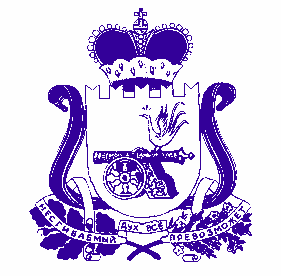 СОВЕТ   ДЕПУТАТОВОЗЕРНЕНСКОГО  ГОРОДСКОГО ПОСЕЛЕНИЯДУХОВЩИНСКОГО РАЙОНА  СМОЛЕНСКОЙ  ОБЛАСТИР Е Ш Е Н И Еот 25 февраля  2022  года                                                                                    №  8                                                                       О    принятии    к    сведению   отчётовпостоянных           комиссий      Совета       депутатов    Озерненского  городского поселения    о   проделанной      работеза   2021   год      В соответствии с п. 11 ст. 17 Регламента  Совета депутатов Озерненского городского поселения, заслушав отчёты постоянных комиссий Совета депутатов Озерненского городского поселения, Совет депутатов Озерненского городского поселения Духовщинского района Смоленской области     РЕШИЛ:    1.Принять к сведению  прилагаемые отчёты о проделанной работе за 2021 год следующих постоянных комиссий Совета депутатов Озёрненского городского поселения:     - по бюджету, финансовой и налоговой политике, вопросам муниципального имущества;     -по социальным, правовым вопросам и молодёжной политике;     -по вопросам жилищно-коммунального хозяйства, благоустройству, и экологии;      2. Опубликовать настоящее решение  в муниципальном вестнике «Озерненские вести» и обнародовать путем размещения на  официальном сайте Администрации Озерненского городского поселения Духовщинского района Смоленской области в информационно-телекоммуникационной  сети «Интернет» (http://ozerniy.admin-smolensk.ru//) в разделе «Совет депутатов» подраздел «Нормативно-правовые документы».Председатель   Совета    депутатов               Озерненского городского поселения                                  Духовщинского районаСмоленской области                                                                   А.Е.ИльющенковОТЧЕТо работе постоянной комиссии по бюджету, финансовой и налоговой политике, вопросам муниципального имущества за 2021 годПостоянная комиссия по бюджету, финансовой и налоговой политике, вопросам муниципального имущества Совета депутатов Озерненского городского поселения Духовщинского района Смоленской области четвертого созыва (далее – комиссия) образована из числа депутатов Совета Озерненского городского поселения в соответствии со статьей 20 Устава Озерненского городского поселения Духовщинского района Смоленской области и статьей 17 Регламента Совета депутатов Озерненского городского поселения Духовщинского района Смоленской области. Состав комиссии утвержден решением Совета депутатов от 6 октября 2020 года                                                                               №   5  «О формировании  и утверждении состава постоянных комиссий  Совета депутатов  Озерненского городского  поселения Духовщинского   района  Смоленской    области.В состав комиссии входят 3 депутата:Кухтенков Максим Анатольевич– председатель комиссииДенисов Александр Александрович – член комиссии;Егорова Татьяна Викторовна – член комиссии.Свою деятельность комиссия осуществляет в соответствии с Регламентом Совета депутатов, Положением о постоянных комиссиях Совета депутатов Озерненского городского поселения и вопросами ведения постоянной комиссии, а также в соответствии с утвержденным примерным планом работы Совета депутатов Озерненского городского поселенияОсновными формами работы комиссии в 2021 году были:- проведение заседаний комиссий;-  направление предложений и рекомендаций Совету депутатов Озерненского городского поселения; - разработка нормативно - правовых актов и внесение в них изменений и дополнений по- предметам ведения комиссии; - участие в заседаниях Совета депутатов Озерненского городского поселения, рабочих группах, публичных слушаниях, совместных заседаниях постоянных депутатских комиссий, проведение публичных слушаний по предметам ведения комиссии;-  работа с обращениями граждан и организаций;- взаимодействие с постоянными комиссиями Совета депутатов Озерненского городского поселения;- работа с Администрацией Озерненского городского поселения.Главной задачей комиссии является осуществление финансового контроля, предусмотренного Бюджетным кодексом Российской Федерации.В отчетном периоде комиссия осуществляла контроль за соответствием проектов решений и прилагаемых к ним документов Федеральным и областным законам, Уставу Озерненского городского поселения Духовщинского района Смоленской области, Регламенту Совета депутатов Озерненского городского поселения.    В целях обеспечения рационального использования муниципальной собственности, комиссия рассматривала в соответствии с действующим законодательством и принимала решения по вопросам согласования передачи в безвозмездное пользование муниципальной недвижимости.Для проведения анализа показателей доходов и расходов, в соответствии с бюджетным законодательством, в течение 2021 года Администрация Озерненского городского поселения представляла в Совет депутатов Озерненского городского поселения  отчеты об исполнении бюджета муниципального образования Озерненского городского поселения Духовщинского района Смоленской области за 1 квартал, 1 полугодие и 9 месяцев 2021 года. На заседаниях комиссии с приглашенными представителями Администрации Озерненского городского поселения рассматривались параметры исполнения бюджета по разделам, информация о ходе выполнения муниципальных программ. По результатам работы комиссии ежеквартальные отчеты об исполнении бюджета муниципального образования были приняты на заседании Совета депутатов.С января по декабрь 2021 года состоялось 7 заседаний комиссии, на которых были рассмотрены следующие вопросы:    1.О внесении изменений в Решение  Совета депутатов Озерненского городского поселения Духовщинского района Смоленской области от 27.05.2015 г. №30 «Об утверждении Положения о порядке определения размера арендной платы, условиях и сроках внесения арендной платы за использование земельных участков, и  установлении размеров ставок арендной платы за земельные участки, находящиеся в муниципальной собственности, и земельных участков, государственная собственность, на которые не разграничена, по видам разрешенного использования земель и категориям арендаторов, применяемые на территории Озерненского городского поселения Духовщинского района Смоленской области».   2.Об утверждении прогнозного плана приватизации муниципального имущества Озерненского городского поселения Духовщинского района Смоленской области на 2021 год.    3.О принятии в муниципальную собственность Озерненского городского поселения Духовщинского района Смоленской области имущества муниципального  образования «Духовщинский район» Смоленской области (квартиры).   4.О внесении изменений  в решение Совета депутатов Озерненского городского поселения от 16 декабря 2020 года «Об утверждении бюджета муниципального образования Озерненского городского поселения Духовщинского района Смоленской области на 2021 год и плановый период 2022 и 2023 годов».   5.Отчёты о финансово-хозяйственной деятельности МУП «Водоканал», МУП «ОЭП» за 2020 год.  6.Отчет об  исполнении бюджета муниципального образования Озерненского   городского     поселения Духовщинского    района   Смоленской  области за 2020 год.    7. Отчет об исполнении бюджета муниципального образования Озерненского городского поселения Духовщинского района Смоленской области за 1 квартал 2021 года.  8.Отчет об  исполнении бюджета муниципального образования Озерненского   городского     поселения Духовщинского    района   Смоленской  области за первое полугодие 2021 год.   9.О внесении изменений в решение Совета депутатов Озерненского городского поселения  Духовщинского   района  Смоленской  области  от  02 ноября 2018 г. № 42 «О налоге на имущество физических лиц на территории Озерненского городского поселения Духовщинского района Смоленской области».    10. Отчёты о финансово-хозяйственной деятельности МУП «Водоканал», МУП «ОЭП» за 1-ое полугодие 2021 года.  11.Отчет об  исполнении бюджета муниципального образования Озерненского   городского     поселения Духовщинского    района   Смоленской  области за девять  месяцев 2021 года.     12. О внесении изменений в решение Совета депутатов Озерненского городского поселения от 2 ноября 2018 года «О налоге на имущество физических лиц на территории Озерненского городского поселения Духовщинского района Смоленской области».   14.Об утверждении бюджета муниципального образования Озерненского городского поселения Духовщинского района Смоленской области на 2022 год и плановый период 2023 и 2024 годов.    15. Об утверждении примерного Плана работы Совета  депутатов Озерненского городского поселения Духовщинского района Смоленской области  четвертого созыва  на  2022 годВопрос «О  внесении изменений  в решение Совета депутатов Озерненского городского поселения от 16 декабря 2020 года «Об утверждении бюджета муниципального образования Озерненского городского поселения Духовщинского района Смоленской области на 2021 год и плановый период 2022 и 2023 годов» рассматривался на заседаниях комиссии:-12 февраля 2021 года;-16 июля 2021 года;-30 ноября 2021 года.      На каждом заседании комиссии ведутся протоколы, которые хранятся в Совете депутатов Озерненского городского поселения Духовщинского района Смоленской области.      Все заседания комиссии проходят с приглашением всех заинтересованных лиц по каждому рассматриваемому вопросу.      Решения постоянной комиссии носят исключительно рекомендательный характер и вносятся на рассмотрение Совета депутатов  Озерненского городского поселения для принятия  им соответствующего решения.Председатель постоянной комиссии				по бюджету, финансовой и налоговой политике, вопросам муниципального имущества                                      М.А.КухтенковОТЧЁТо  работе  постоянной комиссии по социальным, правовым вопросам и молодёжной политике за  2021 год      Постоянная комиссия по социальным и правовым вопросам и молодёжной политике (далее – комиссия) образована из числа депутатов Совета депутатов Озерненского городского поселения  в соответствии со статьей 20 Устава Озерненского городского поселения Духовщинского района Смоленской области и статьей 17 Регламента Совета депутатов Озерненского городского поселения Духовщинского района Смоленской области. Комиссия подотчетна Совету депутатов Озерненского городского поселения.    К ведению комиссии относится предварительное рассмотрение проектов решений и иных актов  Совета депутатов Озерненского городского поселения, подготовка заключений и рекомендаций по ним, в т.ч. по вопросам:  принятие Устава Озерненского городского поселения и внесения в него изменений и дополнений;  контроль за исполнением Администрации Озерненского городского поселения по решению вопросов местного значения, а также вопросы социальной сферы, образования, культуры и спорта.    Состав комиссии утвержден решением Совета депутатов от 6 октября 2020 года  №   5  «О формировании  и утверждении состава постоянных комиссий  Совета депутатов  Озерненского городского  поселения Духовщинского   района  Смоленской    области.    В состав комиссии вошли 4 депутата:- Кононенко Людмила Владимировна, председатель постоянной комиссии;-Слепенкова Людмила Ивановна, член комиссии;-Ботвинникова Оксана Владимировна, член комиссии;-Стасишина Ольга Валентиновна, член комиссии.   Работа комиссии строилась в соответствии с Уставом Озерненского городского поселения Духовщинского района Смоленской области, Регламентом Совета депутатов Озерненского городского поселения Духовщинского района Смоленской области и утвержденным примерным планом работы Совета депутатов  Озерненского городского поселения на 2021 год.      В целях осуществления установленных Положением полномочий комиссия: - обращалась в органы местного самоуправления по вопросам своей компетенции;- приглашала на свои заседания и заслушивала доклады и сообщения должностных лиц органов местного самоуправления;- вносила предложения в план работы и повестку дня заседания Совета депутатов Озерненского городского поселения.     С января по декабрь 2021 года состоялось 7 заседаний комиссии.      В отчетном периоде комиссией были рассмотрены следующие вопросы:    1.О внесении  изменений в решение Совета депутатов Озерненского городского поселения Духовщинского района Смоленской области от 15.05.2018 года № 26 «О создании Комиссии по противодействию       коррупции Озерненского городского поселения Духовщинского района Смоленской области»;    2.Обращение Главы муниципального образования Озерненского городского поселения О.В.Тихоновой о ходатайстве перед Духовщинским районным Советом депутатов о присвоении звания «Почётный гражданин Духовщинского района Смоленской области».    3.Об утверждении Положения о присвоении звания   «Почетный   гражданин   поселка Озерный       Духовщинского            района  Смоленской     области».   4.О   внесении  изменений в решение Совета депутатов Озерненского городского поселения Духовщинского района Смоленской области от 06.07.2018 года № 31«Об утверждении Положения о проведении аттестации муниципальных служащих в Совете депутатов Озерненского городского поселения Духовщинского района Смоленской области».    5.О  присвоении  звания «Почетный гражданин поселка ОзерныйДуховщинского района Смоленской области»   Е.И.Кузнецову.    6. О  присвоении  звания «Почетный гражданин поселка ОзерныйДуховщинского района Смоленской области»   В.Ф.Рябенковой.    7.Информация Администрации Озерненского городского поселения о  санитарном состоянии и благоустройстве территории поселения в соответствии с «Правилами благоустройства».    8.Информация Администрации Озерненского городского поселения по проведению  общественно- значимых мероприятий (День посёлка, День физкультурника, День защиты детей, День России).    9. Информация Администрации Озерненского городского поселенияоб организации летнего отдыха детей и  создании условий для массового отдыха жителей в пляжный сезон в 2021 году.   10.Информация прокуратуры Духовщинского района Смоленской области о необходимости приведения Устава Озерненского городского поселения в соответствии с нормами Федерального законодательства.    11.О готовности Озерненской средней школы № 1  к новому 2021/2022 учебному году.06.10.2003 № 131-ФЗ.    12.Об установлении ненормированного рабочего дня Главе муниципального образования Озерненского городского поселения Духовщинского района Смоленской области Е.А.Виноградовой.     13. Об установлении стажа, дающего право на выплату ежемесячной  надбавки за выслугу лет и предоставление дополнительного оплачиваемого отпуска Главе муниципального образования Озерненского городского поселения Духовщинского района Смоленской области Е.А.Виноградовой.     14. Об    установлении           порядка учета       предложений        по проекту решения    «О    внесении     изменений и дополнений в    Устав Озерненского    городского поселения Духовщинского    района         Смоленской  области»  и   порядок  участия  граждан в    его    обсуждении.     15. Об утверждении примерного Плана работы Совета  депутатов Озерненского городского поселения  четвертого созыва  на  2022 год.     Все решения комиссии носят рекомендательный характер.     На каждом заседании комиссии ведутся протоколы, которые хранятся в Совете депутатов Озерненского городского поселения.      Все заседания комиссии проходят с приглашением всех заинтересованных лиц по каждому рассматриваемому вопросу.Председатель комиссии    по социальным,правовым вопросам и молодёжной политике                       Л.В.Кононенко                                                ОТЧЁТо  работе  постоянной комиссии по вопросам ЖКХ, благоустройству и экологии за  2021 год     Постоянная комиссия по бюджету, финансовой и налоговой политике, вопросам муниципального имущества Совета депутатов Озерненского городского поселения Духовщинского района Смоленской области четвертого созыва (далее – комиссия) образована из числа депутатов Совета Озерненского городского поселения в соответствии со статьей 20 Устава Озерненского городского поселения Духовщинского района Смоленской области и статьей 17 Регламента Совета депутатов Озерненского городского поселения Духовщинского района Смоленской области. Состав комиссии утвержден решением Совета депутатов от 6 октября 2020 года                                                                               №   5  «О формировании  и утверждении состава постоянных комиссий  Совета депутатов  Озерненского городского  поселения Духовщинского   района  Смоленской    области.   В состав комиссии входят 4 депутата:Денисов Александр Александрович – председатель комиссии,Кухтенков Максим Анатольевич – председатель комиссии,Стасишина Ольга Валентиновна – член комиссии,Яковлева Ольга Евгеньевна – член комиссии.    Свою деятельность комиссия осуществляет в соответствии с Регламентом Совета депутатов, Положением о постоянных комиссиях Совета депутатов Озерненского городского поселения и вопросами ведения постоянной комиссии, а также в соответствии с утвержденным примерным планом работы Совета депутатов Озерненского городского поселения на 2021 год.   Основными формами работы комиссии в 2021 году были:- проведение заседаний комиссий;-  направление предложений и рекомендаций Совету депутатов Озерненского городского поселения; - разработка нормативно - правовых актов и внесение в них изменений и дополнений по предметам ведения комиссии; - участие в заседаниях Совета депутатов Озерненского городского поселения, рабочих группах, публичных слушаниях, совместных заседаниях постоянных депутатских комиссий;-  работа с обращениями граждан и организаций;- взаимодействие с постоянными комиссиями Совета депутатов Озерненского городского поселения;- работа с Администрацией Озерненского городского поселения.      В целях осуществления установленных Положением полномочий комиссия: - обращалась в Администрацию Озерненского городского поселения, МУП «Водоканал», МУП «ОЭП» по вопросам своей компетенции;- приглашала на свои заседания и заслушивала доклады и сообщения должностных лиц органов местного самоуправления;- вносила предложения в план работы и повестку дня заседания Совета депутатов Озерненского городского поселения.      С января по декабрь 2021 года состоялось 2 заседаний комиссии.      В отчетном периоде комиссией были рассмотрены следующие вопросы:  1.О внесении изменений в Правила землепользования и застройки Озерненского городского поселения Духовщинского района Смоленской области, утвержденные решением Совета депутатов Озерненского городского поселения Духовщинского района Смоленской области от 24.05.2010 года № 29.  2.Отчёты о финансово-хозяйственной деятельности МУП «Водоканал», МУП «ОЭП» за 2020 год и первое полугодие 2021 года;  3.Об утверждении примерного Плана работы Совета  депутатов Озерненского городского поселения  четвертого созыва  на  2022 год.  4.Информация Администрации Озерненского городского поселения о санитарном состоянии и благоустройстве территории  поселения в соответствии с «Правилами благоустройства».     Все решения комиссии носят рекомендательный характер.     На каждом заседании комиссии ведутся протоколы, которые хранятся в Совете депутатов Озерненского городского поселения.     Все заседания комиссии проходят с приглашением всех заинтересованных лиц по каждому рассматриваемому вопросу.Председатель комиссии  вопросам ЖКХ,благоустройству и экологии                                                А.А.ДенисовСОВЕТ   ДЕПУТАТОВОЗЕРНЕНСКОГО  ГОРОДСКОГО ПОСЕЛЕНИЯДУХОВЩИНСКОГО РАЙОНА  СМОЛЕНСКОЙ  ОБЛАСТИР Е Ш Е Н И Еот  25 февраля  2022  года                                                                              №  9Об    утверждении     отчета    о    работе Совета         депутатов       Озерненского городского  поселения  Духовщинскогорайона Смоленской области за 2021 год        В соответствии с Уставом Озерненского городского поселения Духовщинского района Смоленской области, Регламентом Совета депутатов Озерненского городского поселения, рассмотрев и заслушав отчет о работе  Совета депутатов Озерненского городского поселения  Духовщинского района Смоленской области за 2021 год, Совет депутатов Озерненского городского поселения Духовщинского района Смоленской области  РЕШИЛ:     1. Утвердить прилагаемый отчет о работе Совета депутатов Озерненского городского поселения Духовщинского района Смоленской области за 2021 год.     2. Опубликовать настоящее решение  в муниципальном вестнике «Озерненские вести» и обнародовать путем размещения на  официальном сайте Администрации Озерненского городского поселения Духовщинского района Смоленской области в информационно-телекоммуникационной  сети «Интернет» (http://ozerniy.admin-smolensk.ru//) в разделе «Совет депутатов» подраздел «Нормативно-правовые документы».Председатель Совета депутатовОзерненского городского поселенияДуховщинского района Смоленской области                                                                 А.Е.ИльющенковУТВЕРЖДЕН                                                                                              решением  Совета депутатов Озерненского    городскогопоселения    Духовщинского       района  Смоленской   области                                                                                    от 25   февраля  2022  года  № 9  ОТЧЁТо работе Совета депутатов Озерненского городского поселения Духовщинского района Смоленской области о проделанной работе за 2021 год       Совет депутатов Озерненского городского поселения Духовщинского района Смоленской области (далее – Совет депутатов) является постоянно действующим представительным органом муниципального образования Озерненского городского поселения Духовщинского района Смоленской области.	В  соответствии  с Федеральным законом от 6 октября 2003 года               № 131-ФЗ «Об общих принципах организации местного самоуправления в Российской Федерации», Уставом Озерненского городского поселения Совет депутатов наделен полномочиями по решению вопросов местного значения  муниципального  образования.	Правовую основу деятельности Совета депутатов как представительного органа местного самоуправления муниципального образования составляет федеральное и областное законодательство, Устав Озерненского городского поселения и принимаемые в соответствии с ними нормативные правовые акты Совета депутатов.Состав депутатского корпуса Совета депутатов четвертого созыва был сформирован в результате проведенных выборов в сентябре 2020 года – 5 депутатов избраны по пятимандатному избирательному округу № 1, и 5 депутатов избраны по пятимандатному избирательному округу № 2. Совет депутатов осуществлял работу до апреля 2021 года в составе 10 депутатов:   -Ботвинникова Оксана Владимировна;-денисов Александр Александрович;-Егорова Татьяна Викторовна;-Ильющенков Александр Евгеньевич;-Кононенко Людмила Владимировна;-Кухтенков Максим Анатольевич;-Слепенкова Людмила Ивановна;-Стасишина Ольга Валентиновна;-Фёдоров Станислав Владимирович;-Яковлева Ольга Евгеньевна.По состоянию на 31 декабря 2021 года Совет депутатов продолжил работать в составе 9 депутатов.       29 марта 2021 года были досрочно прекращены  полномочия депутата Совета депутатов Озерненского городского поселения Духовщинского района Смоленской области четвертого созыва Фёдорова Станислава Владимировича в связи с отставкой по собственному желанию.Депутаты Совета депутатов Озерненского городского поселения осуществляют свою деятельность в соответствии с Уставом Озерненского городского поселения Духовщинского района Смоленской  на непостоянной основе, без отрыва от основной производственной и служебной деятельности, как установлено Федеральным законом от 6 октября 2003 года №131-ФЗ «Об общих принципах организации местного самоуправления в Российской Федерации», на принципах:- обеспечения прав и свобод и законных интересов населения, четкого разграничения своих полномочий с полномочиями администрации;-самостоятельности и независимости в решении вопросов, относящихся к компетенции Совета депутатов;- гласности и учета общественного мнения;-коллективного, свободного обсуждения  решений вопросов, отнесенных к ведению Совета депутатов;- взаимодействие с общественными объединениями и организациями.Представительный орган муниципального образования – орган, обладающий правом представлять интересы населения и принимать от его имени решения, действующие на территории муниципального образования. Отсюда его ведущее положение в системе органов местного самоуправления – именно он непосредственно выражает волю населения муниципального образования в целом, формализуя ее в своих решениях. Совет депутатов Озерненского городского поселения является постоянно действующим представительным органом муниципальной власти Озерненского городского поселения, в работе которого главным приоритетом является выполнение трех взаимосвязанных функций – правотворческой, представительной и контрольной. Работа по основным направлениям деятельности Совета депутатов осуществлялась в различных формах. Основными формами деятельности Совета депутатов являлись:- разработка проектов решений Совета депутатов;- анализ проектов нормативно-правовых актов, выносимых на рассмотрение Совета депутатов, подготовка замечаний, предложений по рассматриваемым проектам;- подготовка разъяснений или оказание консультативной помощи по вопросам применения нормативных актов (решений);- прием населения и содействие в решении вопросов местного значения;- проведение заседаний постоянных депутатских комиссий;- проведение заседаний Совета депутатов;- контроль за исполнением ранее принятых решений Совета депутатов.Основной организационно-правовой формой деятельности представительного органа местного самоуправления  являются заседания депутатов Совета депутатов Озерненского городского поселения. Порядок созыва, подготовки и проведения заседаний Совета депутатов Озерненского городского поселения осуществляются в соответствии с Регламентом Совета депутатов Озерненского городского поселения, утвержденным годовым планом работы, поступившими предложениями от Главы муниципального образования Озерненского городского поселения, депутатов Совета депутатов Озерненского городского поселения.    На первом заседании Совета депутатов четвертого созыва в сентябре 2020 года  из числа депутатов тайным голосованием на должность Председателя Совета депутатов Озерненского городского поселения Духовщинского района Смоленской области (далее –Председатель Совета депутатов ) был избран Ильющенков Александр Евгеньевич, который также возглавил представительный орган.    На должность заместителя Председателя Совета депутатов был  избран Кухтенков Максим Анатольевич.    Для совместной деятельности и выражения единой позиции по вопросам, рассматриваемым Советом депутатов в соответствии с Уставом Озерненского  городского поселения,  Регламентом Совета депутатов и Положением о фракции Всероссийской политической партии  «ЕДИНАЯ РОССИЯ», в сентябре 2020 года  на срок полномочий Совета депутатов Озерненского городского поселения четвертого созыва, было образовано и зарегистрировано депутатское объединение (фракция) Всероссийской политической партии  «ЕДИНАЯ РОССИЯ» в Совете депутатов Озерненского городского поселения Духовщинского района Смоленской области в составе 9 депутатов  по состоянию на 31 декабря 2021 года. Руководителем депутатской  фракции избрана Ботвинникова Оксана Владимировна.     Работа Совета депутатов формировалась в соответствии с утвержденным примерным  планом работы Совета депутатов Озерненского городского поселения  на 2021 год.    Заседания Совета депутатов проходили при активном участии депутатов. По каждому голосуемому вопросу соблюдался кворум. Средний процент явки депутатов на заседания  Совета  депутатов  Озерненского городского поселения составил  72,8 %.    В соответствии с Уставом Озерненского городского поселения и Регламентом Совета депутатов из числа депутатов были образованы три постоянные комиссии:1) постоянная комиссия по социальным, правовым вопросам и молодежной политике;2) постоянная комиссия по вопросам жилищно – коммунального хозяйства, благоустройству и экологии;3) постоянная комиссия по бюджету, финансовой и налоговой политике,  вопросам муниципального имущества.   Председателем постоянной комиссии по социальным, правовым вопросам и молодежной политике избрана Кононенко Людмила Владимировна. Члены комиссии: Л.И.Слепенкова, О.В.Стасишина, О.В.Ботвинникова   Председателем постоянной комиссии по вопросам жилищно-коммунального хозяйства, благоустройству и экологии избран Денисов Александр Александрович. Члены комиссии: Кухтенков М.А., Стасишина О.В., Яковлева О.Е.   Председателем постоянной комиссии по бюджету, финансовой и налоговой политике, вопросам муниципального имущества избран Кухтенков Максим Анатольевич. Члены комиссии: Денисов А.А., Егорова Т.В.   Главной задачей постоянных комиссий является предварительное рассмотрение вопросов, относящихся к ведению Совета депутатов, разработки проектов решений Совета депутатов, работа с жителями поселения.   Проекты решений распределялись по комиссиям Совета депутатов,  ответственным за их дальнейшее прохождение. Ответственная комиссия организовывала  предварительное рассмотрение проекта решения. В обсуждениях участвовали депутаты других комиссий, представители Администрации Озерненского городского поселения и другие заинтересованные лица. По результатам обсуждения  ответственной комиссией принималось соответствующее решение рекомендательного характера.    Всего за отчетный период постоянными комиссиями четвертого созыва было проведено 11 заседаний из них:- постоянной комиссией по социальным, правовым вопросам и молодежной политике –7;- постоянной комиссией по вопросам жилищно – коммунального хозяйства, благоустройству и экологии – 2;- постоянной комиссией по бюджету, финансовой и налоговой политике,  вопросам муниципального имущества – 7.    Советом депутатов в отчетном периоде было проведено  11 заседаний, из них: 7-очередных, 3-внеочередных,1-экстренное.   Депутатами четвертого созыва в 2021 году было принято  54 решения.    Принятые решения регулируют правоотношения в сферах:правового регулирования социальных отношений и местного самоуправления;бюджетных, налоговых и финансовых вопросов;регулирования правоотношений в области жилищно – коммунального хозяйства.За отчетный период Советом депутатов были приняты решения правового характера:   - от 29 марта 2021 года № 06 «Об утверждении Положения о присвоении звания «Почетный гражданин поселка Озерный  Духовщинского района Смоленской области»»;   - от 29 марта 2021 года № 09 «О внесении изменений в Решение  Совета депутатов Озерненского городского поселения Духовщинского района Смоленской области от 27.05.2015 г. №30 «Об утверждении Положения о порядке определения размера арендной платы, условиях и сроках внесения арендной платы за использование земельных участков, и  установлении размеров ставок арендной платы за земельные участки, находящиеся в муниципальной собственности, и земельных участков, государственная собственность, на которые не разграничена, по видам разрешенного использования земель и категориям арендаторов, применяемые на территории Озерненского городского поселения Духовщинского района Смоленской области»»;   - от 29 марта 2021 года № 10 «Об утверждении прогнозного плана приватизации муниципального имущества Озерненского городского поселения Духовщинского района Смоленской области на   2021   год»;  - от 26 мая 2021 года № 18 № 22 «О внесении изменений в Правила землепользования и застройки Озерненского городского поселения Духовщинского района Смоленской                     области, утвержденные решением Совета депутатов Озерненского городского поселения Духовщинского района Смоленской области от 24.05.2010 года № 29»;  - от 16 июля 2021 года «О внесении изменений в  Положение о порядке проведения конкурса по отбору кандидатов на должность Главы муниципального образования Озерненского городского поселения Духовщинского района Смоленской области»;  - от 16 июля 2021 года № 24  «Об       утверждении      Порядка  организациии      проведения       публичных        слушаний, общественных   обсуждений    в  Озерненском      городском          поселении       Духовщинского  района  Смоленской   области»;   - от 16 июля 2021 года № 25 «Об утверждении Порядка определения территории, части территории Озерненского городского поселения Духовщинского района Смоленской области, предназначенной для реализации инициативных проектов»;   - от 16 июля 2021 года № 26 «Об утверждении Порядка проведения конкурсного отбора инициативных проектов для реализации на территории, части территории Озерненского городского поселения Духовщинского района Смоленской области»;   - от 30 июля 2021 года  № 29 «Об утверждении Порядка реализации инициативных проектов в Озерненском городском поселении Духовщинского района Смоленской области»;   - от 27 августа 2021 года № 33 «О внесении изменений в решение Совета депутатов Озерненского городского поселения Духовщинского района Смоленской области от 02 ноября 2018 г.         № 42 «О налоге на имущество физических лиц на территории Озерненского городского поселения Духовщинского района Смоленской области»;   - от 22 сентября 2021 года № 37 «О внесении изменений в решение Совета депутатов Озерненского городского поселения Духовщинского района Смоленской области от 29.03.2021 года №10 «Об утверждении прогнозного плана приватизации муниципального имущества Озерненского городского поселения Духовщинского района Смоленской области на   2021   год»;   - от 12 ноября 2021 года № 39 «Об утверждении Положения о муниципальном земельном контроле в границах Озерненского городского поселения  Духовщинского  района Смоленской области»;   - от 12 ноября 2021 года № 40 «Об утверждении Положения о муниципальном контроле на автомобильном транспорте, городском наземном электрическом транспорте и в дорожном хозяйстве в границах населенных пунктов Озерненского городского поселения Духовщинского  района Смоленской области»;  - от 30 ноября 2021 года № 43 «О внесении изменения в решение Совета депутатов Озерненского городского поселения Духовщинского района Смоленской области от  02 ноября 2018 № 42 «О налоге на имущество физических лиц на территории Озерненского городского поселения Духовщинского района Смоленской области»;  - от 24 декабря 2021 года № 51 «О внесении изменений в Положение о бюджетном процессе в Озерненском городском поселении  Духовщинского района Смоленской области, утвержденного решением  Совета депутатов Озерненского городского поселения  Духовщинского района Смоленской области от 07.05.2020 № 20».    Принятые Советом депутатов нормативно-правовые акты в установленные Уставом Озерненского городского поселения сроки после подписания их Главой муниципального образования направлялись на опубликование в муниципальный вестник «Озерненские вести» или обнародовались путем размещения на информационном стенде Администрации Озерненского городского поселения Духовщинского района Смоленской области, а также  размещались на официальном сайте органов местного самоуправления Озерненского городского поселения (http://ozerniy.admin-smolensk.ru//) в разделе Совет депутатов подраздел «Нормативные правовые документы.    Основным направлением деятельности Совета депутатов является работа над местным бюджетом, так как бюджет является важнейшим инструментом для решения проблем социально – экономического развития поселения.    Вопрос «О внесении изменений в решение Совета депутатов Озерненского городского поселения Духовщинского района Смоленской области от 25.12.2020 № 02 «Об утверждении бюджета муниципального образования Озерненского городского поселения Духовщинского района Смоленской области на 2021 год и на плановый период 2022 и 2023 годов»» в течении 2021 года рассматривался 4 раза Советом депутатов по предложению Главы муниципального образования Озерненского городского поселения Духовщинского района Смоленской области, и принимался с учетом заключения результатов проверки Контрольно-ревизионной комиссии муниципального образования «Духовщинский район» Смоленской области.    Исполняя контрольные функции, Советом депутатов были приняты решения:  - Об исполнении бюджета муниципального образования Озерненского городского поселения Духовщинского района Смоленской области за 2020 год;  - Об исполнении бюджета муниципального образования Озерненского городского поселения Духовщинского района Смоленской области за 1 квартал  2021 года;  - Об исполнении бюджета муниципального образования Озерненского городского поселения  Духовщинского района  Смоленской области за 1 полугодие  2021 года;  - Об исполнении бюджета муниципального образования Озерненского городского поселения Духовщинского района Смоленской области за 9 месяцев 2021  года.           За прошедший период  заслушана информация  руководителей о финансово-хозяйственной деятельности предприятий МУП «Озерненское эксплуатационное предприятие», МУП «Водоканал» за 2020 год;      Во исполнение требований Федерального закона от 06.10.2003 № 131-ФЗ «Об общих принципах организации местного самоуправления в Российской Федерации» на протяжении 2020 года по вопросам рассмотрения проекта местного бюджета и внесения изменений в Устав поселения проводились публичные слушания.  Результаты публичных слушаний по проекту нормативного правового акта опубликовывались в муниципальном вестнике «Озерненские вести».      Во исполнение норм, установленных Федеральным законом от 25 декабря 2008 года № 273-ФЗ «О противодействии коррупции» депутаты отчитались по сведениям о своих доходах, расходах, об имуществе и обязательствах имущественного характера, а также сведениях о доходах, расходах, об имуществе и обязательствах имущественного характера их супруг (супругов) и несовершеннолетних за 2020 год.	Данная информация размещена на официальном сайте органов местного самоуправления Озерненского городского поселения (http://ozerniy.admin-smolensk.ru//) в разделе Совет депутатов подраздел. Рассмотрение обращений граждан - одно из основных направлений работы депутатов. Все обращения регистрируются в Совете депутатов, рассматриваются председателем Совета депутатов Озерненского городского поселения, его заместителем или депутатом, кому адресованы. На все письменные обращения граждан представляются письменные ответы в установленный законом срок. Нарушений данного срока не допускается.      Наиболее полную информацию о деятельности Совета депутатов Озерненского городского поселения, принятых нормативных правовых актов можно получить на официальном сайте органов местного самоуправления Озерненского городского поселения (http://ozerniy.admin-smolensk.ru//) посетив который, любой житель ознакомится с планом работы Совета депутатов и  принятыми решениями. Данные меры позволяют жителям получать объективное представление о деятельности Совета депутатов и о ходе обсуждения вопросов.   По итогам проведения заседания специалистом Совета депутатов подготавливается информация в муниципальный вестник «Озерненские вести» и на сайт. О планируемых заседаниях Совета депутатов, публичных слушаниях и других мероприятиях, затрагивающих интересы граждан, также предварительно публикуется в средствах массовой информации.Газета Муниципальный вестник «Озерненские вести». Учредители: Совет   депутатов Озерненского городского поселения Духовщинского района Смоленской области, Администрация Озерненского городского поселения Духовщинского района Смоленской области. Адрес редакции:216239,Смоленская область, Духовщинский район. п. Озерный, ул.Кольцевая,д.14. Телефон 8/48166/5-11-44.Е-mail: ozerninskoe@admin-smolensk.ru  Ответственный редактор: Виноградова Е.А.  Муниципальный вестник «Озерненские вести» отпечатан на оборудовании Администрации Озерненского городского поселения Духовщинского района Смоленской области на 2  листах  формата А3. Распространяется бесплатно№ п/пНаименование ключевого показателяЦелевые значения ключевого показателя1.Доля устраненных нарушений из числа выявленных в ходе контрольных мероприятий702.Доля устраненных (предотвращенных) нарушений из числа выявленных в ходе профилактических мероприятий70Ключевые показателиЦелевые значенияПроцент устраненных нарушений из числа выявленных нарушений земельного законодательства 70%Процент выполнения плана проведения плановых контрольных (надзорных) мероприятий на очередной календарный год100%Процент обоснованных жалоб на действия (бездействие) органа муниципального контроля и (или) его должностного лица при проведении контрольных (надзорных) мероприятий 0%Процент отмененных результатов контрольных (надзорных) мероприятий10%Процент результативных контрольных (надзорных) мероприятий, по которым не были приняты соответствующие меры административного воздействия5%Процент внесенных судебных решений 
о назначении административного наказания 
по материалам органа муниципального контроля 90%Процент отмененных в судебном порядке постановлений по делам об административных правонарушениях от общего количества вынесенных органом муниципального контроля постановлений0%     13.О внесении изменений в Положение о бюджетном процессе в Озерненском городском поселении  Духовщинского района Смоленской области, утвержденного решением  Совета депутатов Озерненского городского поселения  Духовщинского района Смоленской области от 07.05.2020 № 20.